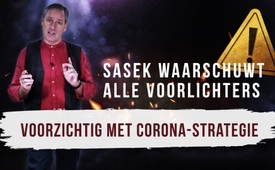 Sasek waarschuwt alle voorlichters – voorzichtig met corona-strategie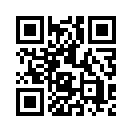 komen als men hun strategieën doorziet - zoals Sasek het hier uitlegt
		Met duivels verraderlijke “speltrucs” lukt het de corona-wereldbedriegers helaas steeds weer om zelfs vlijtige vrije voorlichters voor hun doelen te instrumentaliseren - maar dit zou wel eens tot een abrupt einde kunnenSasek waarschuwt alle voorlichters – voorzichtig met corona-strategie

Vandaag ligt het me na aan het hart om alle vrije corona-voorlichters te waarschuwen voor een gevaar dat niet zo gemakkelijk te doorzien is. Ik hoef niet opnieuw te bewijzen dat de hele zogenaamde corona-pandemie één groot wereldbedrog is - alle sterftelijsten in de wereld doen dit al. Ze hebben allang zwart op wit bewezen dat het enige wat ontbreekt aan deze, als het ware grootste pandemische sneeuwstorm aller tijden, alleen nog de sneeuw is. 
Om welk gevaar gaat het me dan? Het gaat erom dat degenen die dit hele Covid-werelbedrog in scène hebben gezet één en dezelfde mensen zijn, die helaas ook bezig zijn om eerst de hele wereldgemeenschap schulden te laten maken door middel van gedwongen lockdowns, en vervolgens schijnbaar barmhartig te redden, om hen uiteindelijk volledig te onteigenen door middel van gedwongen belastingen. Maar dat is niet alles: dezelfde touwtrekkers staan ook achter de invoering van een wereldwijde digitale totale controle ten behoeve van de werelddictatuur. Dit moet men begrijpen. Dus hier komt al heel wat samen. Figuurlijk gezien hebben degenen die het wereldwijde Covid-verhaal ensceneren als het ware een dubbel molenspel gebouwd. Met elke zet zijn ze dus in staat om een steen van hun tegenspeler - dat is de bedrogen wereld – af te nemen, zolang die niet in staat is om zijn molen te vernietigen met handige tegenzetten. 
Ik zal nu uitleggen hoe de Covid-bedriegers hun listige constructie op een heel concrete manier gebruiken in het grijze alledaagse leven, zodat ze, hier en daar zelfverrijkend, zelfs de beste voorlichters instrumentaliseren voor hun doeleinden - en dat zonder dat de vrije voorlichters zelfs beseffen waarvoor ze worden misbruikt.
Daarom probeer ik nu mijn waarschuwing aan alle vrije voorlichters zo precies mogelijk te formuleren: Wij vrije voorlichters moeten altijd informeren in het volle bewustzijn dat we twee zwaarden op onze keel hebben:

Het 1e zwaard heeft de volgende uitwerking: Als we de roekeloos geplande Covid-vaccinatie die het genetisch materiaal verandert, gewoon zouden goedkeuren en toestaan, zouden we Big-Pharma en hun handlangers niet alleen de meest directe manier geven om over onze gezondheid te heersen - metaforisch gezien zouden we ook onze “corona”, zeg kroon aan de voeten van deze wereldbedriegers leggen – d.w.z. onze hele vrijheid. Hiermee scheppen we echter op de meest directe manier een voordeel, dat wil zeggen een precedent voor hun grenzeloze machtsuitbreiding, wat natuurlijk helemaal niet kan. 

Het 2e zwaard op onze keel heeft echter de volgende uitwerking: Als we als vrije voorlichters gewoonweg ondoordacht roepen en natuurlijk volstrekt terecht waarschuwen voor deze dreigende Covid-vaccinatie, dan moeten we ons er altijd van bewust zijn dat we daarmee precies tegemoetkomen aan dat masterplan, dat zoals iedereen weet, al in 2008 en 2010 door Rockefeller en vreemd genoeg zelfs door de Bundestag e.d. tot in de details schriftelijk en zelfs in stripvorm is vastgelegd (www.kla.tv/17210 en www.kla.tv/17023),. Deze onheilspellende schets, die identiek is aan het huidige masterplan, stelt dat de hele Covid-pandemie minstens drie jaar moet duren en moet leiden tot nog meer wereldwijde lockdowns. In duidelijke taal betekent dit dat iedere vrije voorlichter die nu alleen nog maar eenzijdig waarschuwt tegen de gevaarlijke corona-vaccinatie, een absoluut welkom instrument zal zijn in de handen van coronastrategen. Begrijpen jullie? Want ten minste drie van hun vast geplande lockdowns zijn nodig om de hele middenklasse van de wereldbevolking echt te onteigenen. Als een “reddende” vaccinatie te vroeg zou plaatsvinden, zou hun masterplan niet meer werken. Dit moet men begrijpen.

Maar helaas gaat hun masterplan nog verder dan de totale onteigening van de middenklasse. Uiteindelijk gaat het om totale digitale controle over elke afzonderlijke burger van de aarde. De dreiging om zeven miljard mensen te vaccineren met een ontzettend gevaarlijke vaccinatie is slechts een soort strategische zet. De coronastrategen weten natuurlijk maar al te goed dat ze deze zeven miljard mensen bang maken met hun gewaagde vaccinatiedreiging. En dat ze hen onzeker maken, zelfs in paniek brengen. Dat is precies de bedoeling, dat moeten we begrijpen. Maar niet omdat Big Pharma hun grove geld bijvoorbeeld alleen maar door verplichte vaccinaties zou krijgen. Weet u, de farmaceutische industrie en haar medeplichtigen verdienen toch op dit moment grof geld - door alle grootschalige speculaties die op de achtergrond plaatsvinden, zoals speculaties op het vastlopen van bedrijven en dergelijke, zeer criminele dingen die mensen plunderen, of, waarmee ze in de eerste paar maanden van corona al miljarden Euro’s, Dollars hebben verdiend, nee, ik zeg biljoenen euro's. Maar dan vloeit het grove geld ook door al de in de wacht gesleepte bijdragen die ze hebben ontvangen, door de dure tests, door de handel in biljoenen liters desinfectiemiddel, met handschoenen, maskers, beschermende kleding, speciale medicijnen, veiligheidsuitrusting, voorzorgsmaatregelen en duizenden andere zaken. Tegenover deze biljoenen-coup die nu aan de gang is, zouden de verplichte vaccinaties, waarmee wordt gedreigd alleen maar een beetje kleingeld binnenbrengen. 
Ik zal daarom samenvatten wat er tot nu toe is gezegd: Zolang wij vrije voorlichters, met goede bedoelingen en goede voornemens, slechts eenzijdig vermanen, om bijvoorbeeld voorzichtig te zijn met vaccinaties, zullen we precies bewerken wat de strategen van de Corona vanaf het begin hebben gewenst: Ze willen een wereldwijde financiële crisis die minstens drie jaar duurt, waarvan het coronavirus de schuld krijgt. Waarom? Laat ik het nog eens uitleggen: omdat deze plutocraten hun financiële wereldheerschappij precies daardoor veilig kunnen stellen door deze lockdowns te forceren met de hulp van grote Big Pharma handlangers - omdat ze op die manier al hun echt gevaarlijke rivalen, dus de hele middenklasse, kunnen elimineren. Door de weg van de voorgewende zorg via de financiële steun van de staat, verblinden ze de ogen van al diegenen die door de lockdown worden geruïneerd, alle eigenaars van een zaak, daarmee verlammen ze hun potentiële weerstand. 
 
De hele middenstand, en de rest van de mensheid in ieder geval, verliezen niet alleen hun bezittingen, maar ook al hun weerbaarheid als gevolg van deze verraderlijke gedwongen financiële crisis. Dit moet men begrijpen. Dus eerst en vooral, licht daarom eerst de middenstand voor. Niets is dringender. 
Maar nu terug naar mijn waarschuwing aan alle vrije voorlichters: Als we slechts eenzijdig waarschuwen voor het komende gevaar van een verplichte vaccinatie, zullen we in het beste geval de kreet van de wereldbevolking opwekken: “Vooral geen vaccinatie!” Anderen willen het. En als dat gebeurt, “Vooral geen vaccinatie”, zou precies deze verontwaardiging bevorderlijk zijn voor het masterplan: de enige uitweg die zou overblijven was dan totale digitale controle, zoals die voortdurend wordt gepropageerd, door middel van precies die controle-apps die nu worden en al zijn ingevoerd, maar dan ook door de chip van de digitale charagma in en onder de huid van elke burger op aarde. Met de groeten van de 666 en het merkteken van het beest. Bekijk mijn extra toespraken op Kla.TV eens om dit onderwerp te verdiepen: (www.kla.tv/17461 (D) en www.kla.tv/16763). Maar zelfs als we aan de andere kant slechts eenzijdig waarschuwen voor deze komende chip van de charagma, zullen de samenzweerders de speer gewoon doelgericht omdraaien en zeggen: als u dat niet wilt, laat u dan gewoon door ons vaccineren... En dan staan we weer tegenover dit wereldwijde gevaar van het veranderen van ons genetisch materiaal. 
Dit zijn de twee zwaarden. Zo ziet hun voordeel met de dubbele molen er helaas uit in dit wereldspel.
Wat is nu de uitweg? Daar gaat het hier om. Hoe krijgen we deze twee genoemde zwaarden van onze hals zonder gewond te raken? Voor ons vrije voorlichters zie ik maar één begaanbare uitweg:

  Laten we in geen enkel geval meer eenzijdig berichtgeven. We moeten natuurlijk actief blijven optreden tegen dit vaccinatiegevaar, heel zeker. Maar we moeten dit niet verder gescheiden doen van de voortdurende uitleg van het totale misdrijf, met andere woorden, niet verder gescheiden van het blootleggen van het totale plan! De wereldgemeenschap moet het hele geplande scenario kennen, begrijpen jullie? Laat ik het nog eens met andere woorden zeggen, ik vat het samen: Wanneer we waarschuwen voor het vaccinatieprobleem, de vaccinatiedwang, enz., moeten we tegelijkertijd onze kijkers of luisteraars precies vertellen wat ik hier in deze waarschuwingstoespraak tot uitdrukking breng en heb gebracht. We moeten altijd benadrukken dat de verplichte vaccinatie slechts het ene zwaard op de keel van de wereldbevolking is. Dat dit zwaard ons echter alleen maar daarheen wil manoeuvreren, als een prikkel die ons drijft, waar het tweede zwaard op ons ligt te wachten, namelijk totale onteigening door middel van vroegere schulden, opgelegde extra belastingen en ten slotte - en dat is het hele geplande uiteindelijke doel van de crisismakers: het in slavernij brengen van alle volkeren onder het girale geld en de totale digitale controle. Daar gaat het hen om. En laat elke vrije voorlichter deze rode draad in de toekomst standvastig voor ogen houden en indien mogelijk in elke corona-voorlichting mee weven. Dus wie slechts eenzijdig informeert of alleen waarschuwt, los van deze rode draad, dient helaas maar al te gemakkelijk en zeker onbedoeld de andere kant als een welgekomen instrument.
En nu nog een laatste, in zekere zin een waarschuwing voor al jullie christenen daarbuiten: al meer dan 20 jaar geleden heb ik ongeveer 10.000 van jullie predikers nadrukkelijk en schriftelijk opgeroepen om zich beschermend met me in te zetten tegen deze nu gekomen werelddreiging. Maar in plaats van naar de aangekondigde informatiebijeenkomst te komen, me recht in de ogen te kijken en alle desbetreffende vragen, twijfels enz. op te helderen, gaven uw leiders er de voorkeur aan me gewoon op een zeer harde manier te veroordelen en me wereldwijd op een lasterlijke manier door de modder te slepen. Van jullie christenen ontbrak daardoor gedurende al die jaren bijna iedere steun. We moesten als het ware bij nul beginnen, en dit onder voortdurende vervolging. We moesten eerst de OCG als basis opbouwen zodat we verbonden medewerkers hadden. Daarna moesten AZK, Kla.TV etc. worden opgericht als een geschikt weerstandsfront.
 Als jullie je nu ineens in het midden van de eindstrijd toch plotseling onder de ontwaakte mensenmenigte begeeft, deelnemen aan demo's etc., dan is dat natuurlijk vooreerst verheugend. Maar ik smeek jullie nu dringend één ding: misbruik zulke grote bijenkomsten alsjeblieft niet voor enige vorm van schijnheiligheid en zieltjeswinnerij. Dit zou opnieuw alleen maar leiden tot deze eeuwige verdeeldheid van gisteren en mogelijk ook alle religieuzen, ideologen, politici etc. die daar harmonieus aanwezig zijn, aanzetten tot het plotseling misbruiken van de demo's als hun “zendingsplatform”. Dat willen jullie ook niet. Dus al deze ontwaakte en wonderbaarlijk complementaire mensen moeten onverdeeld dat krachtige front van het licht vormen, zoals ze dat al doen en zijn, en anders moeten we afzien van elke eigenmachtige missionaire ijver. Dus alsjeblieft, ook jullie christenen, verstoor niet op een goedbedoelde manier deze wonderbaarlijke voorhanden nieuwe eenheid in het voorlichtingsvolk. Alle rechtvaardigen die onbaatzuchtig aan deze strijd deelnemen, bewijzen nu al dat ze jullie broeders en zusters in het licht zijn! Zie dat in! Erken ze beslist allemaal als zodanig en laat alle wederzijdse pogingen tot bekering onder het voorlichtingsvolk achterwege! Ga met hen mee in de reeds bestaande, één geheel vormende vrede, die het zekerste teken is van een werkelijke verbondenheid met God. De meest dringende Blijde Boodschap die deze wereld nu nodig heeft, bestaat alleen maar uit het ontwaken van een wereldwijde verenigde lichtbeweging, die samen strategisch voorlicht - die in organische verscheidenheid dit soort licht verspreidt, dat ik hier net overbreng. Dus elke belijdende christen die het uur van deze wereldwijde crisis misbruikt voor zieltjeswinnerij en daarmee mogelijk de synergieën tussen al deze fijnzinnige vrije voorlichters verzwakt, doet naar mijn mening niet beter dan een of andere soldaat die gebruik maakt van de zwakheden van de oorlog om te roven, te plunderen, zwakke vrouwen te verkrachten en al dat soort dingen. Licht daarom voor alles onverdeeld de middenstand voor over het hele corona-wereldbedrog en licht dan in een gezamenlijke inspanning ook alle andere onwetende mainstream-slachtoffers voor en doe het met alle kracht. Wees nu samen met alle ontwaakte voorlichters het actuele licht en zout voor deze wereld - bewaar al het andere alsjeblieft in jullie kerken en gemeenten. Op dezelfde manier, mogen alle andere voorlichters het ook met hun kringen, partijen, sektes en dergelijke  doen. 
Ik ben Ivo Sasek, die al 43 jaar voor God sta.door is.Bronnen://Dit zou u ook kunnen interesseren:#Coronavirus-nl - coronavirus-nl - www.kla.tv/Coronavirus-nl

#Ivo-Sasek-nl - Sasek-nl - www.kla.tv/Ivo-Sasek-nl

#Media - www.kla.tv/Media-nlKla.TV – Het andere nieuws ... vrij – onafhankelijk – ongecensureerd ...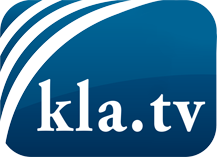 wat de media niet zouden moeten verzwijgen ...zelden gehoord van het volk, voor het volk ...nieuwsupdate elke 3 dagen vanaf 19:45 uur op www.kla.tv/nlHet is de moeite waard om het bij te houden!Gratis abonnement nieuwsbrief 2-wekelijks per E-Mail
verkrijgt u op: www.kla.tv/abo-nlKennisgeving:Tegenstemmen worden helaas steeds weer gecensureerd en onderdrukt. Zolang wij niet volgens de belangen en ideologieën van de kartelmedia journalistiek bedrijven, moeten wij er elk moment op bedacht zijn, dat er voorwendselen zullen worden gezocht om Kla.TV te blokkeren of te benadelen.Verbindt u daarom vandaag nog internetonafhankelijk met het netwerk!
Klickt u hier: www.kla.tv/vernetzung&lang=nlLicence:    Creative Commons-Licentie met naamgeving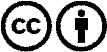 Verspreiding en herbewerking is met naamgeving gewenst! Het materiaal mag echter niet uit de context gehaald gepresenteerd worden.
Met openbaar geld (GEZ, ...) gefinancierde instituties is het gebruik hiervan zonder overleg verboden.Schendingen kunnen strafrechtelijk vervolgd worden.